Сообщение о возможном установлении публичного сервитута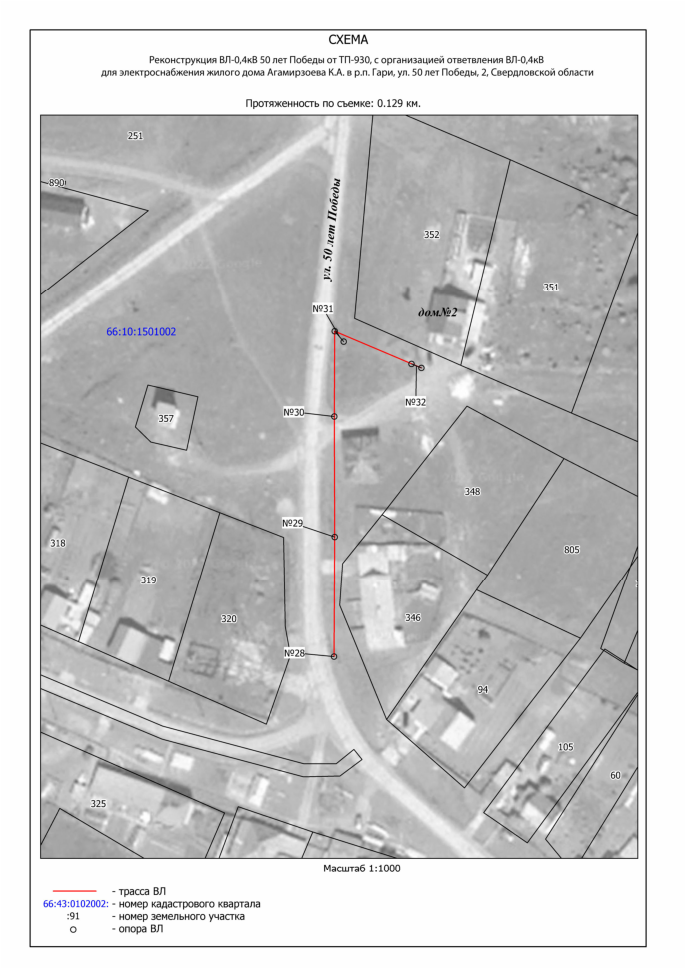 1Администрация Гаринского городского округа Свердловской области (уполномоченный органа, которым рассматривается ходатайство 
об установлении публичного сервитута)2Эксплуатация  существующего объекта электросетевого хозяйства: «Реконструкция ВЛ-0,4кВ 50 лет Победы от ТП-930, с организацией ответвления ВЛ-0,4кВ для электроснабжения жилого дома Агамирзоева К.А. в р.п. Гари, ул. 50 лет Победы, 2, Свердловской области» (цель установления публичного сервитута)3Перечень земельных участков 4Администрация Гаринского городского округа Свердловской области624910, Свердловская обл., пгт. Гари, ул. Комсомольская, 52 тел. 8/34387/216-44Адрес электронной почты:  gari_zem@mail.ruв течение 15 дней со дня опубликования данного сообщения в порядке, установленном для официального опубликования (обнародования) правовых актов поселения, городского округа, по месту нахождения земельного участка и (или) земель, в отношении которых подано указанное ходатайство (муниципального района в случае, если такие земельный участок и (или) земли расположены на межселенной территории)(адрес, по которому заинтересованные лица могут подать заявления об учете прав на земельные участки, а также срок подачи указанных заявлений)(адрес, по которому заинтересованные лица могут ознакомиться с поступившим ходатайством об установлении публичного сервитута и прилагаемым к нему описанием местоположения границ публичного сервитута, время приема заинтересованных лиц для ознакомления с поступившим ходатайством об установлении публичного сервитута)5Наименование лица, направившего ходатайство об установлении публичного сервитута: Открытое акционерное общество «Межрегиональная распределительная сетевая компания Урала».6http://admgari-sever.ru/ (официальные сайты в информационно - телекоммуникационной сети «Интернет», на которых размещается сообщение о поступившем ходатайстве об установлении публичного сервитута)7Графическое описание местоположения границ публичного сервитута, 
а также перечень координат характерных точек этих границ 
прилагается к сообщению(описание местоположения границ публичного сервитута)